2017年高考新课标1卷理综化学参考解析7.下列生活用品中主要由合成纤维制造的是A．尼龙绳  B．宣纸  C．羊绒衫  D．棉衬衣【参考答案】A【参考解析】A．尼龙绳的主要成分是聚酯类合成纤维；B．宣纸的的主要成分是纤维素；C．羊绒衫的主要成分是蛋白质；D．棉衬衫的主要成分是纤维素。故选A。8.《本草衍义》中对精制砒霜过程有如下叙述：“取砒之法，将生砒就置火上，以器覆之，令砒烟上飞着覆器，遂凝结累然下垂如乳，尖长者为胜，平短者次之。”文中涉及的操作方法是A．蒸馏  B．升华  C．干馏D．萃取【参考答案】A【参考解析】“将生砒就置火上，以器覆之，令砒烟上飞，着覆器，遂凝结”，涉及的操作方法是蒸馏，故选A。www.gaosan.com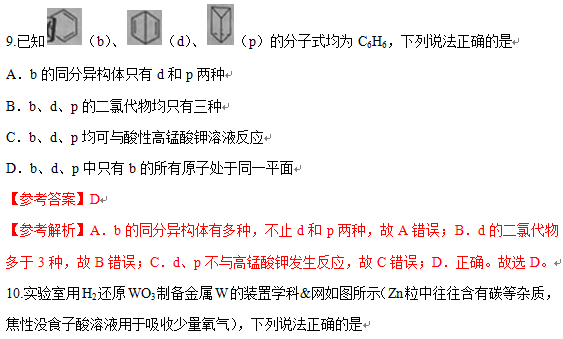 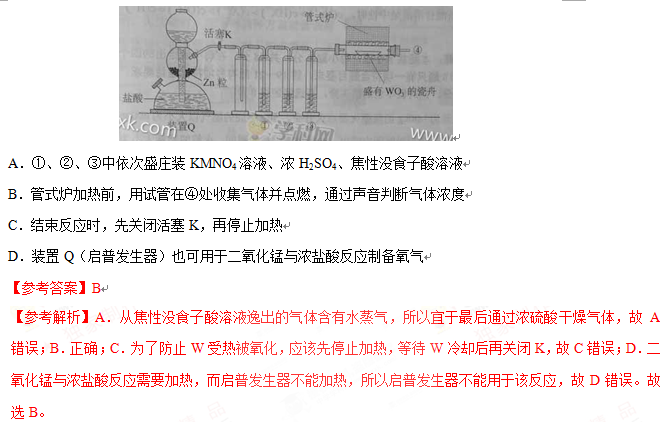 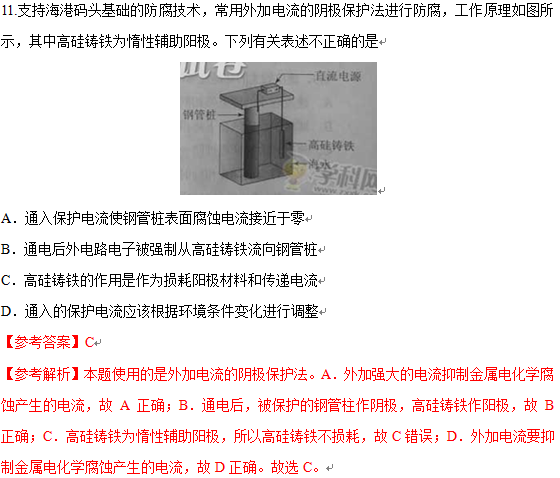 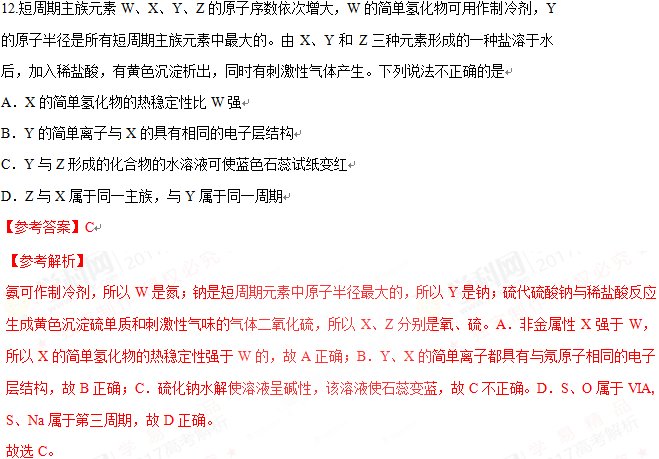 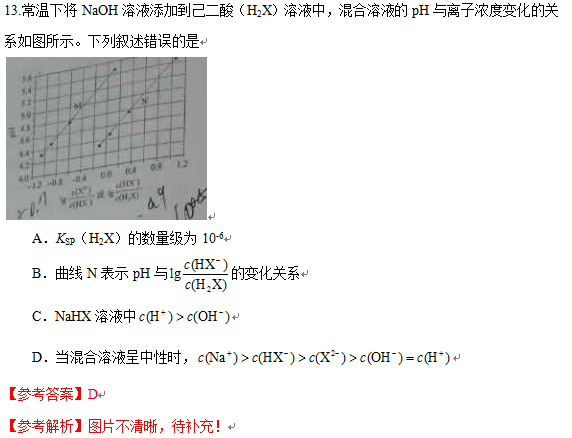 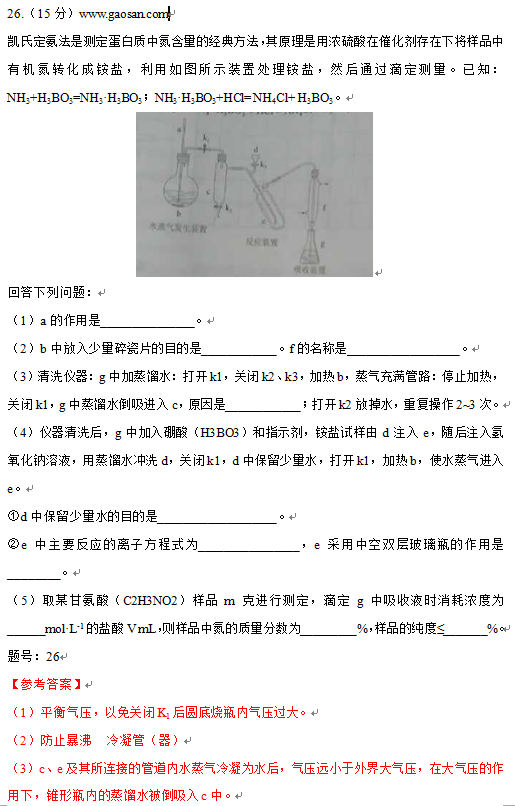 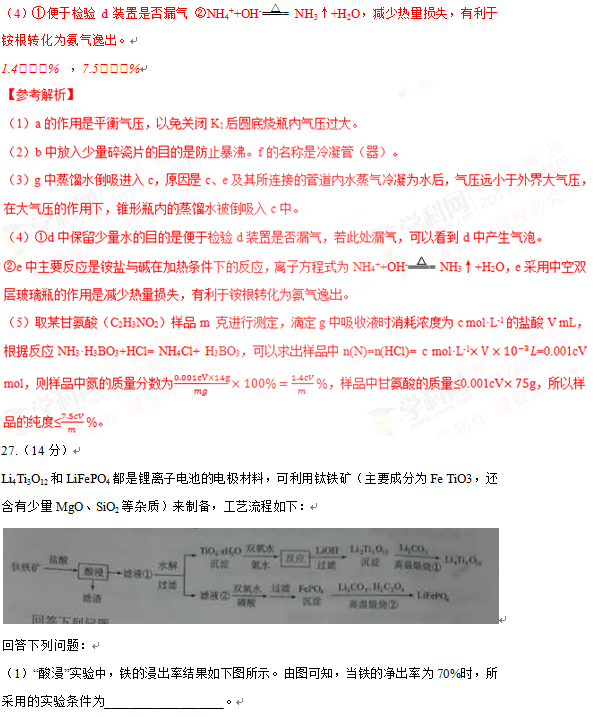 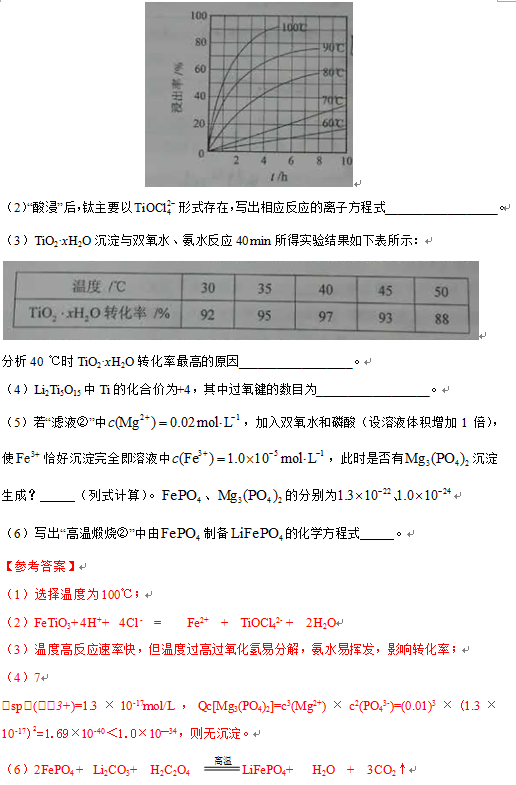 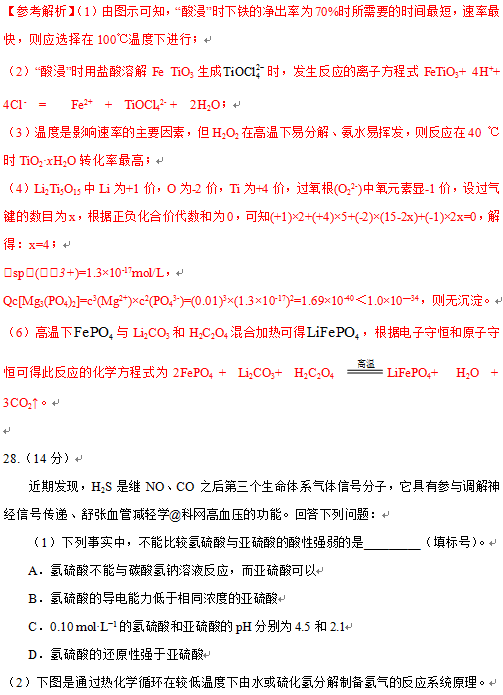 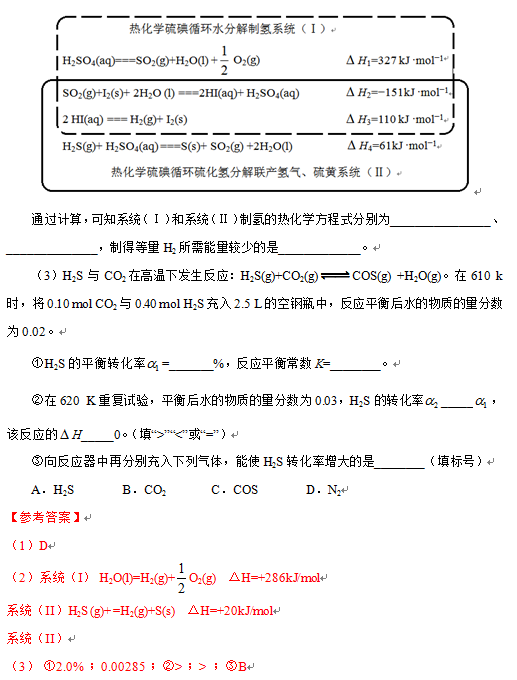 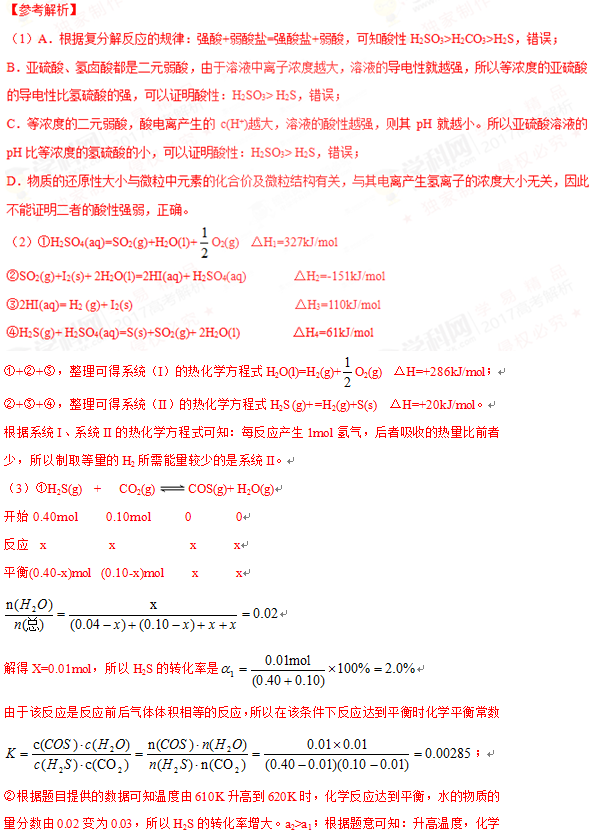 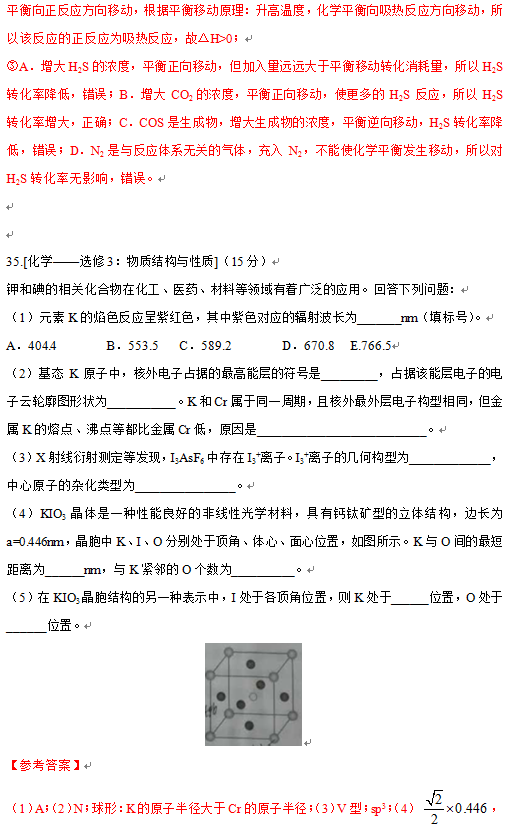 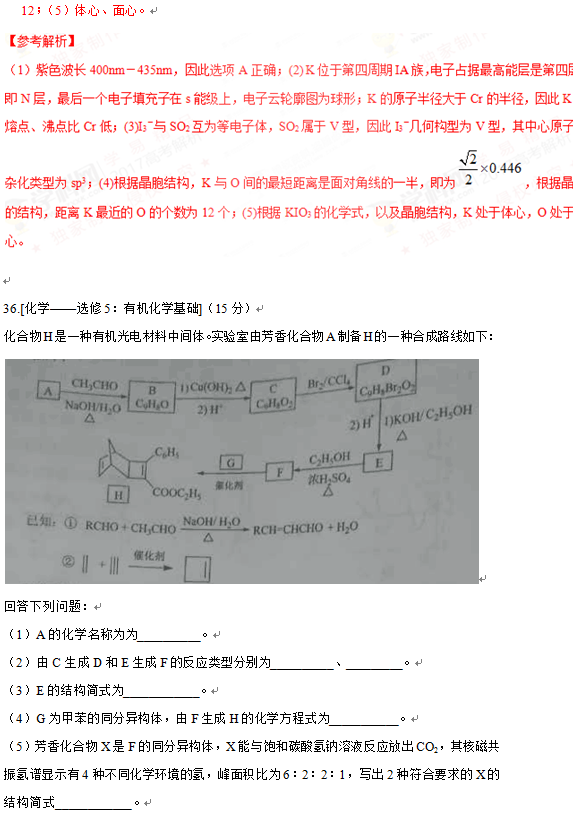 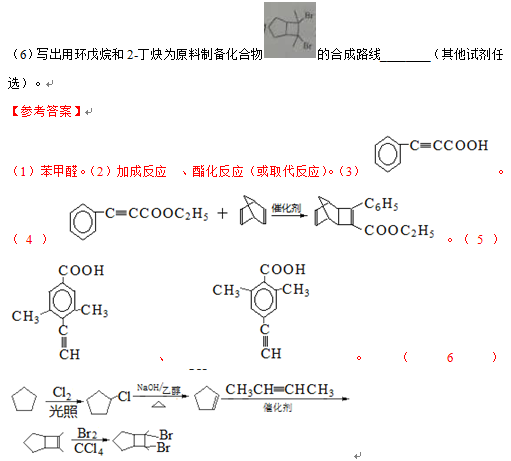 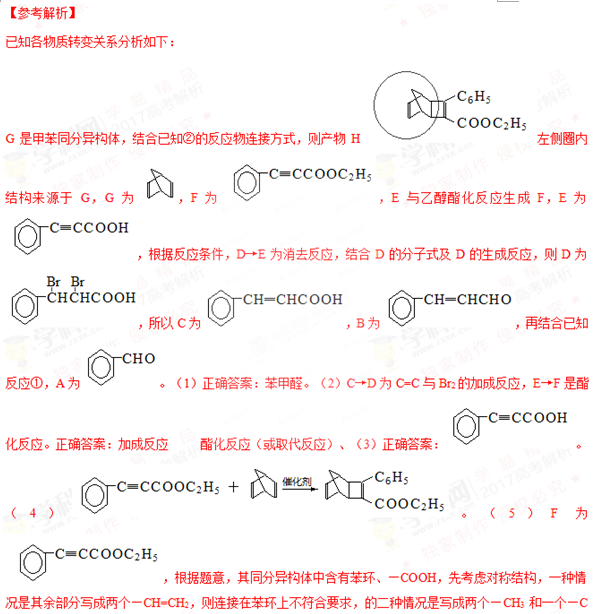 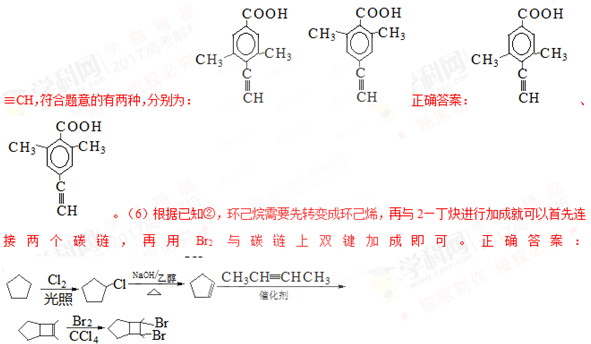 